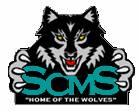 Mathematics 2 Mr. Tony NitaMy email:  	nitat@leonschools.netWebsite:  	http://mrnita.weebly.com Textbook:   	HMH Florida Go Math, Mathematics 2 	        	Additional curriculum supplements will be provided as needed  Course Description:	    In Grade 7 Advanced Mathematics, instructional time will focus on six critical areas:The Number System  2) Ratios and Proportional Relationships  3) Expressions, Equations, and Inequalities  4)  Geometry Concepts  5) Statistics and Sampling  6)ProbabilityMaterials needed:	1 ½” 3-ring binder		4 tab dividers			Pencils*			0.5 cm or ¼” graph paperNotebook paper*		calculator			highlighter			composition book to keep detailed notes and examplesColored pen (not black)	* Be sure you replenish your supply of these items                                             as they are used up throughout the school year!Grading Policy:	60% of your grade comes from tests and quizzes   			40% of your grade comes from classwork and homeworkBe sure to keep up with your grades by checking FOCUS at least once per week.All ESE/504 accommodations are provided within the classroom.Homework: 	You should expect homework regularly throughout the school year. Homework will usually be assigned at the beginning of the week and will be due by the end of that week, or the next Monday. You are responsible for using a colored (not black) checking pen for checking answers.  Assignments will be graded for completion or accuracy, at the discretion of the teacher.  	Late work is accepted, but points may be deducted. Once there are 2 weeks left in a grading period, I will no longer accept late work for that grading period. Make-up work:  	All assignments are posted on the homework board in my room. If possible, you should try to make up work at home or by coming in before school upon return to school.  Make-up work is entirely your responsibility!  You have 2 days for every day absent to make up work following an excused absence.Extra Help:	Monday, Tuesday, or Friday mornings at 9 AM.  No pass is needed, but you must knock on my window to be admitted into the building and please let me know at least the day before you plan to come so that I can be ready and available.                                                                         *You may also access your online textbook (excellent tutorial material) and Khan Academy through “Classlink”.Notebook:                       All of your notes and study guides should be kept within your composition book .  This will be your most important possession in Mathematics class this year!  You are responsible for reviewing the pages you missed during absences by coming in during before school to help sessions.  Required readings:   	You should read over your notes/study guides daily!Test Re-takes:	Extra points may be earned back by completing test corrections. This policy applies only to unit or chapter tests and will be explained in detail once the first test is returned to students. Smaller quizzes may be retaken at times throughout the year during morning sessions.Behavioral Expectations:  	1) Arrive to class on time with all needed materials.		2) Show respect at all times to faculty, staff, and classmates.	3)  Take responsibility for your own work, including make-up work when absent.	4)  Abide by all LCSB and Swift Creek guidelines.Consequences for your actions:Step 1 – Warning (Discipline Log)Step 2 – Other Intervention (with a call home and possibly educative timeout, No Howl Out, etc.)Step 3 – Lunch Detention (with a call home)Step 4 – Front Office (with a call home and possible referral)   “The Leon County School District does not discriminate against any person on the basis of sex (including transgender status, gender nonconforming, and gender identity), marital status, sexual orientation, race, religion, ethnicity, national origin, age, color, pregnancy, disability, or genetic information.”    By signing below, I am acknowledging that I have reviewed the course outline for Mr. Nita’s class. I also understand the class policies and expectations.  Mr. Nita Mathematics 2- Course Outline Student Name: __________________________________________Student Signature:  _______________________________________   Date: __________Guardian Name:  __________________________________________Guardian Signature: _____________________________________ Date:  _________Guardian Email: ____________________________________________________Guardian Phone Number:________________________________________________